Циклическое меню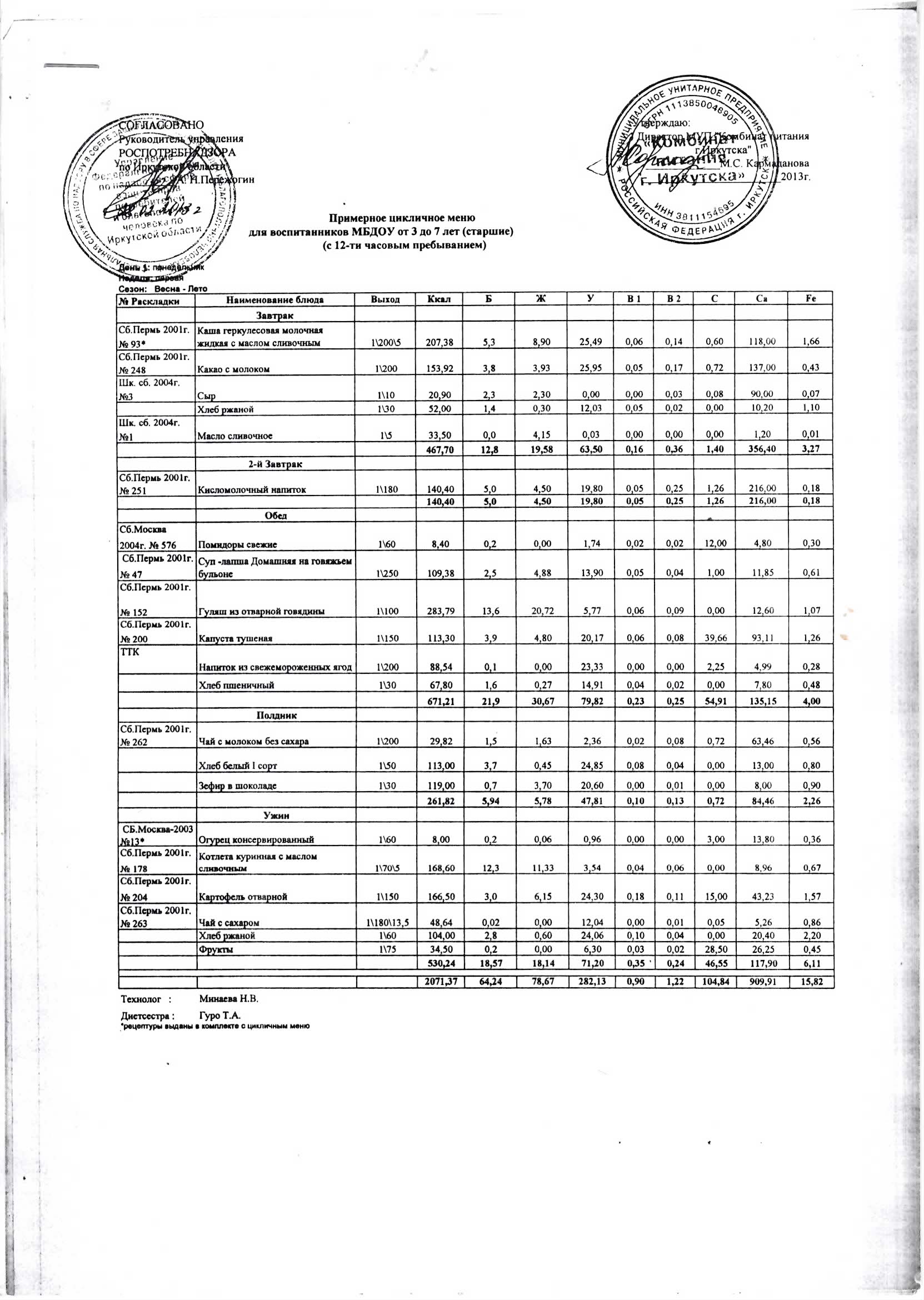 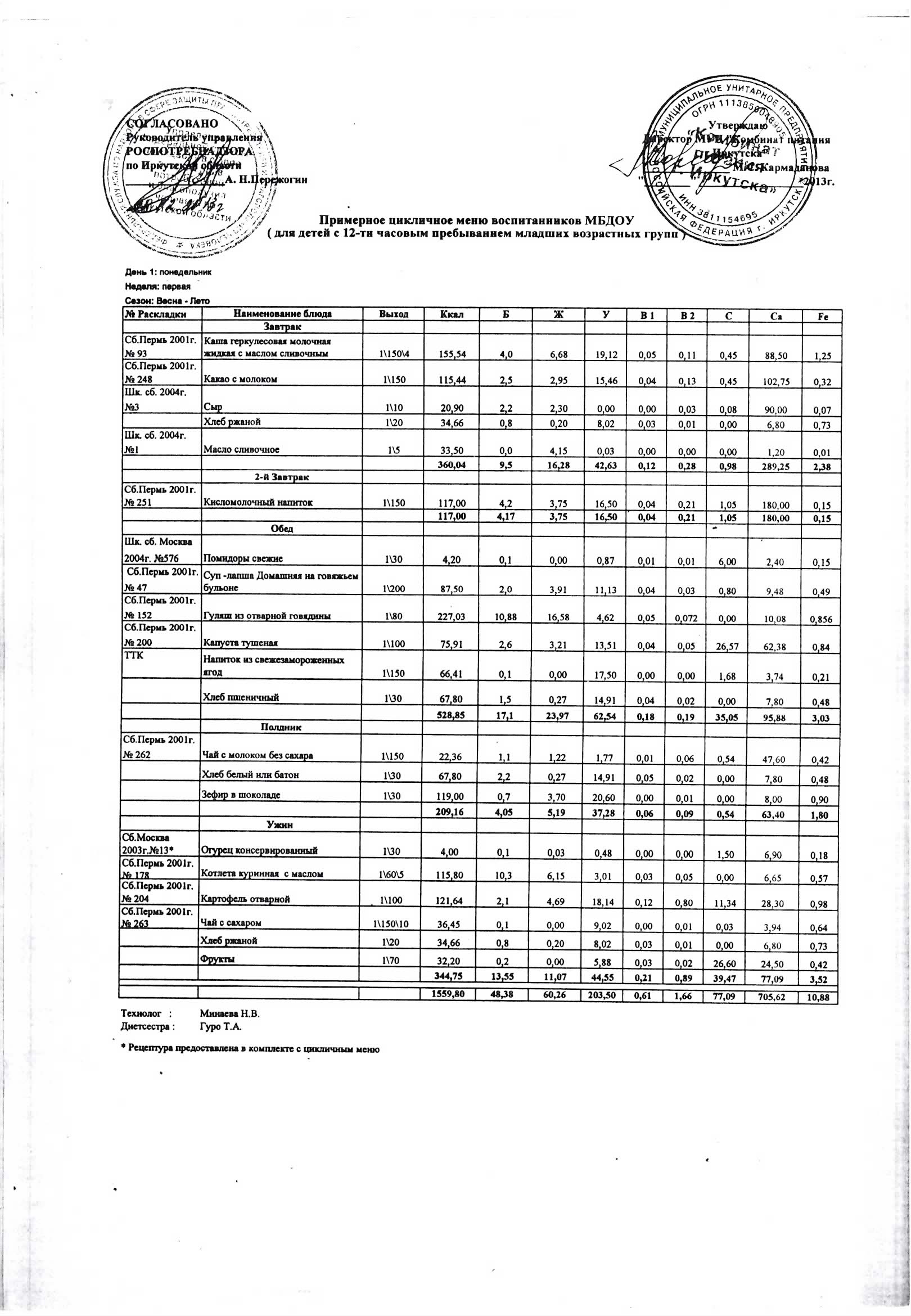 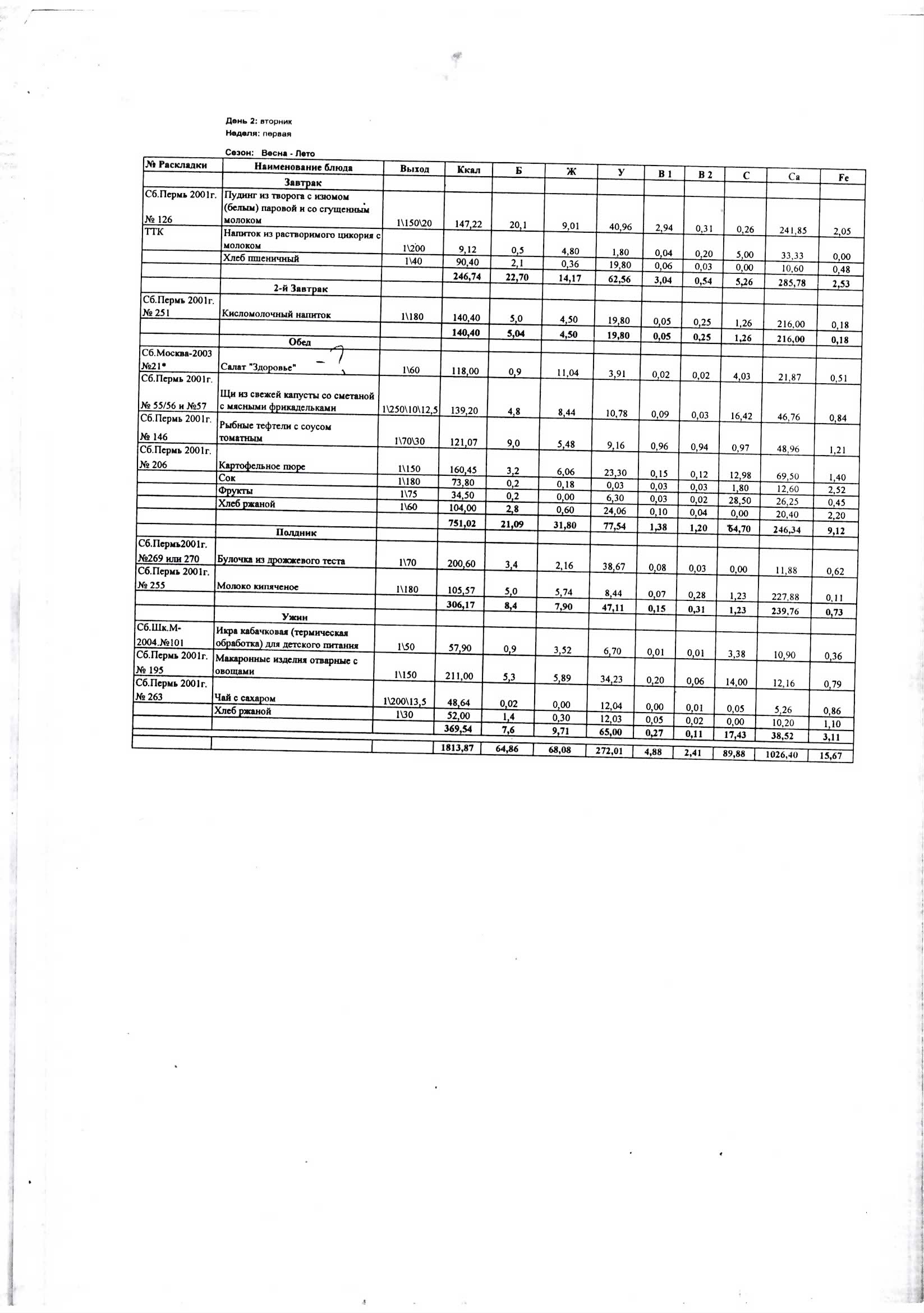 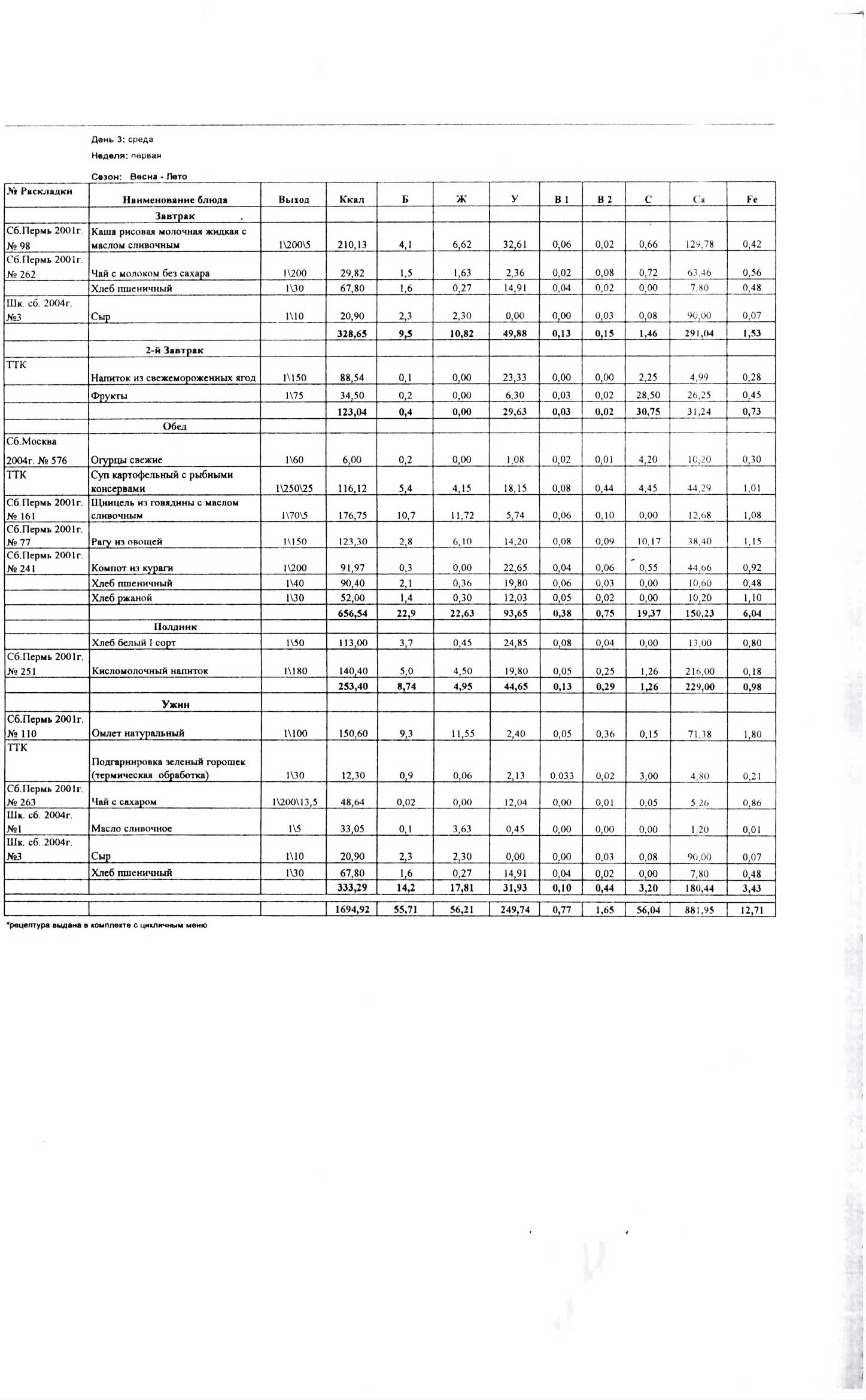 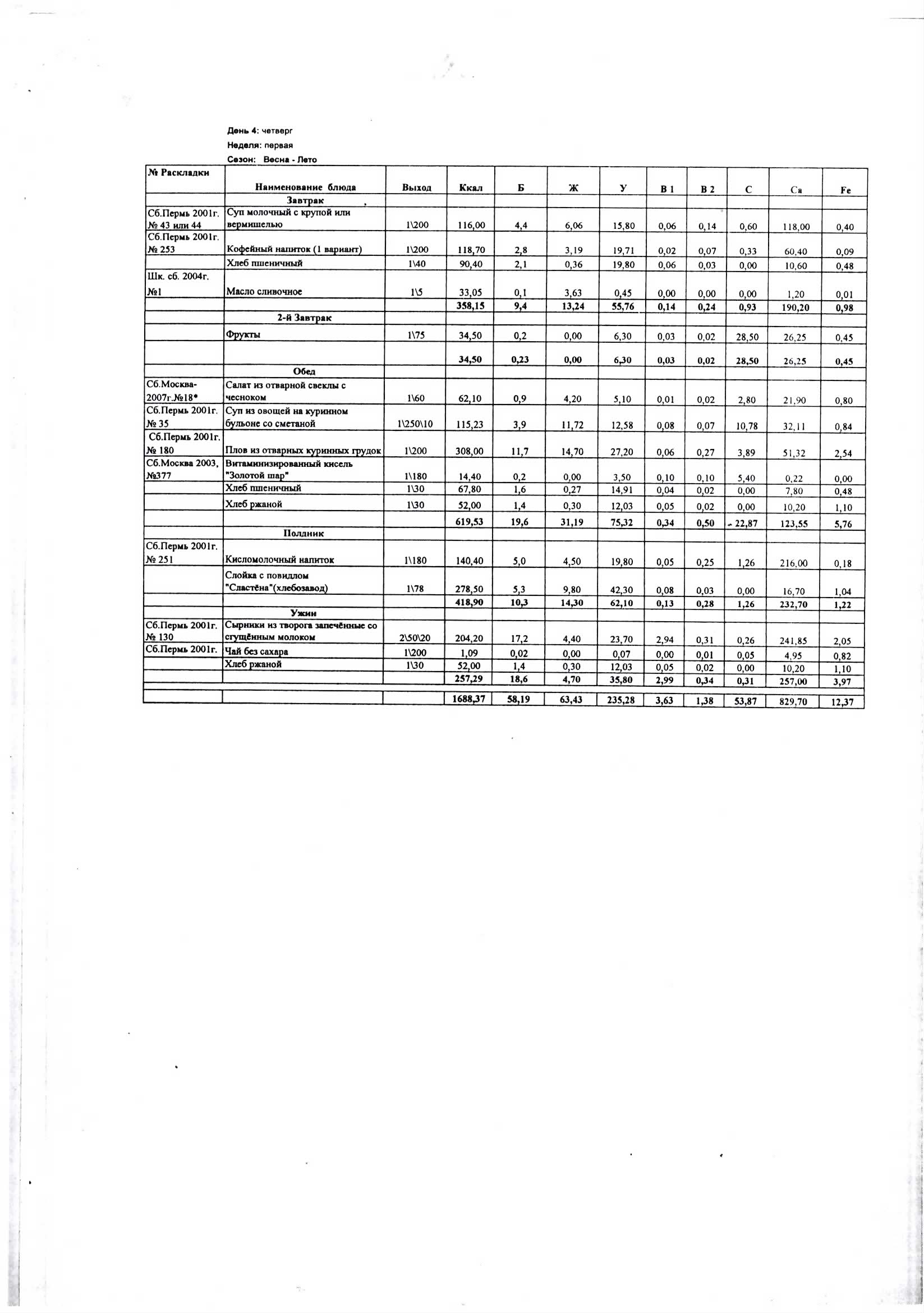 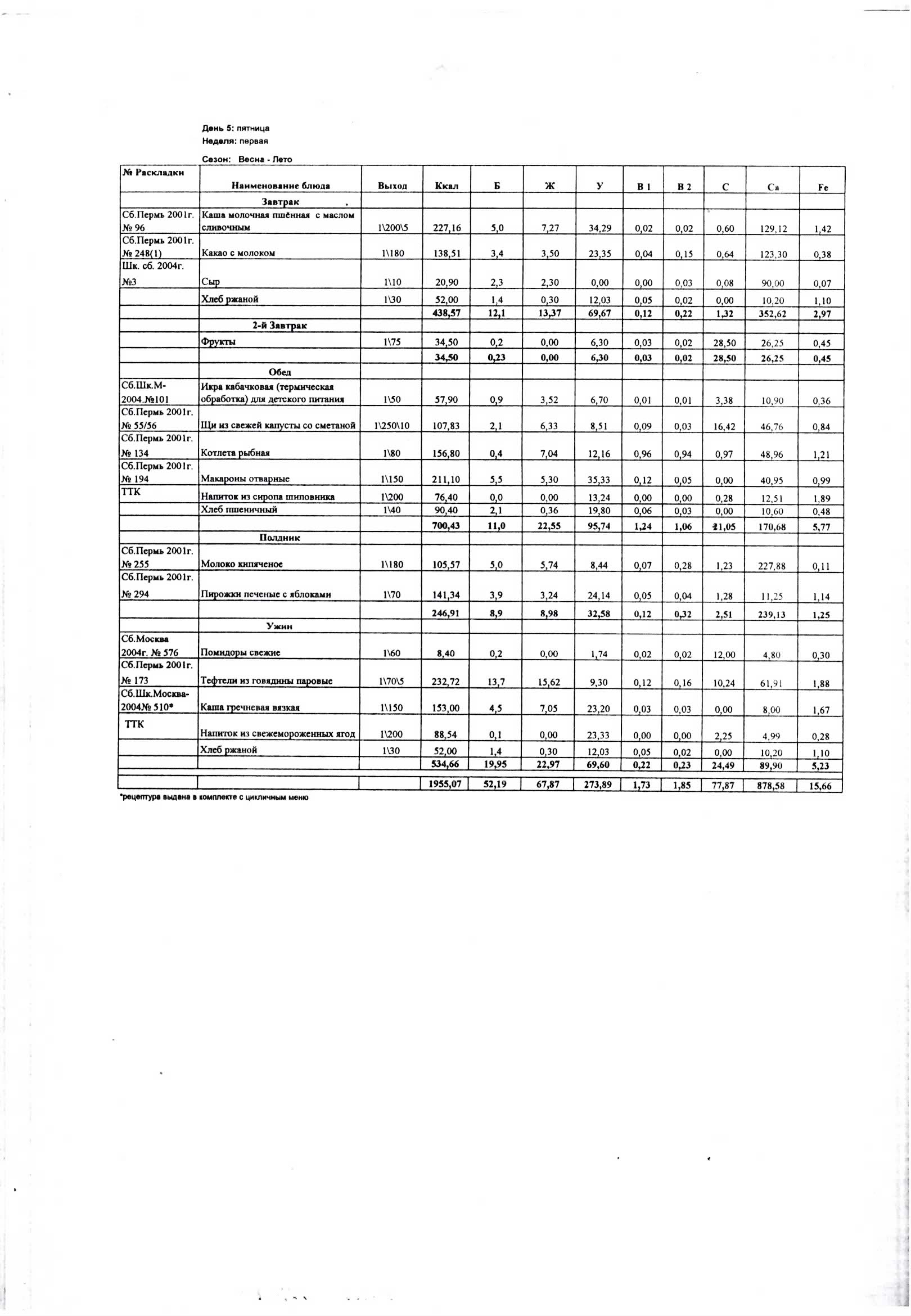 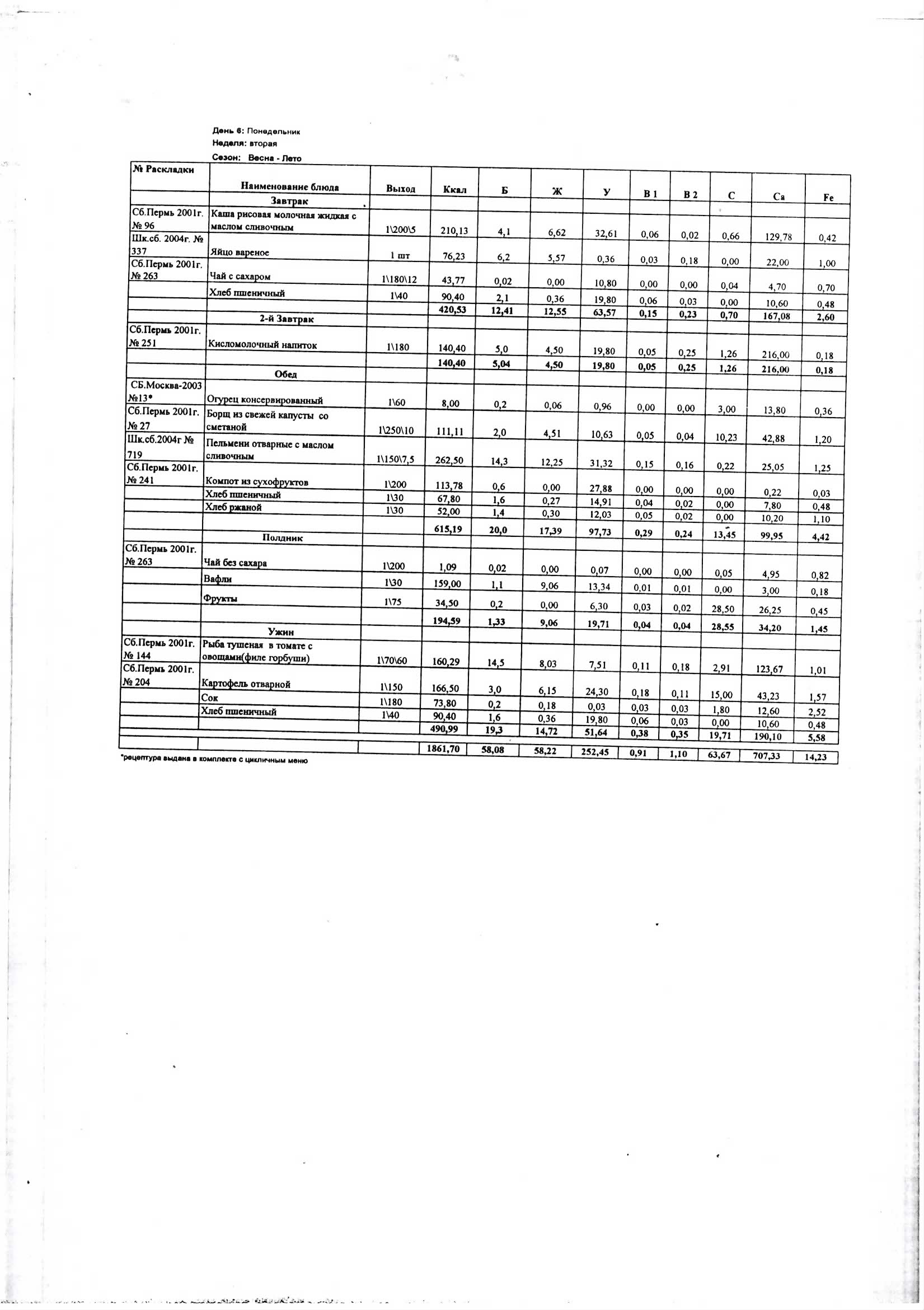 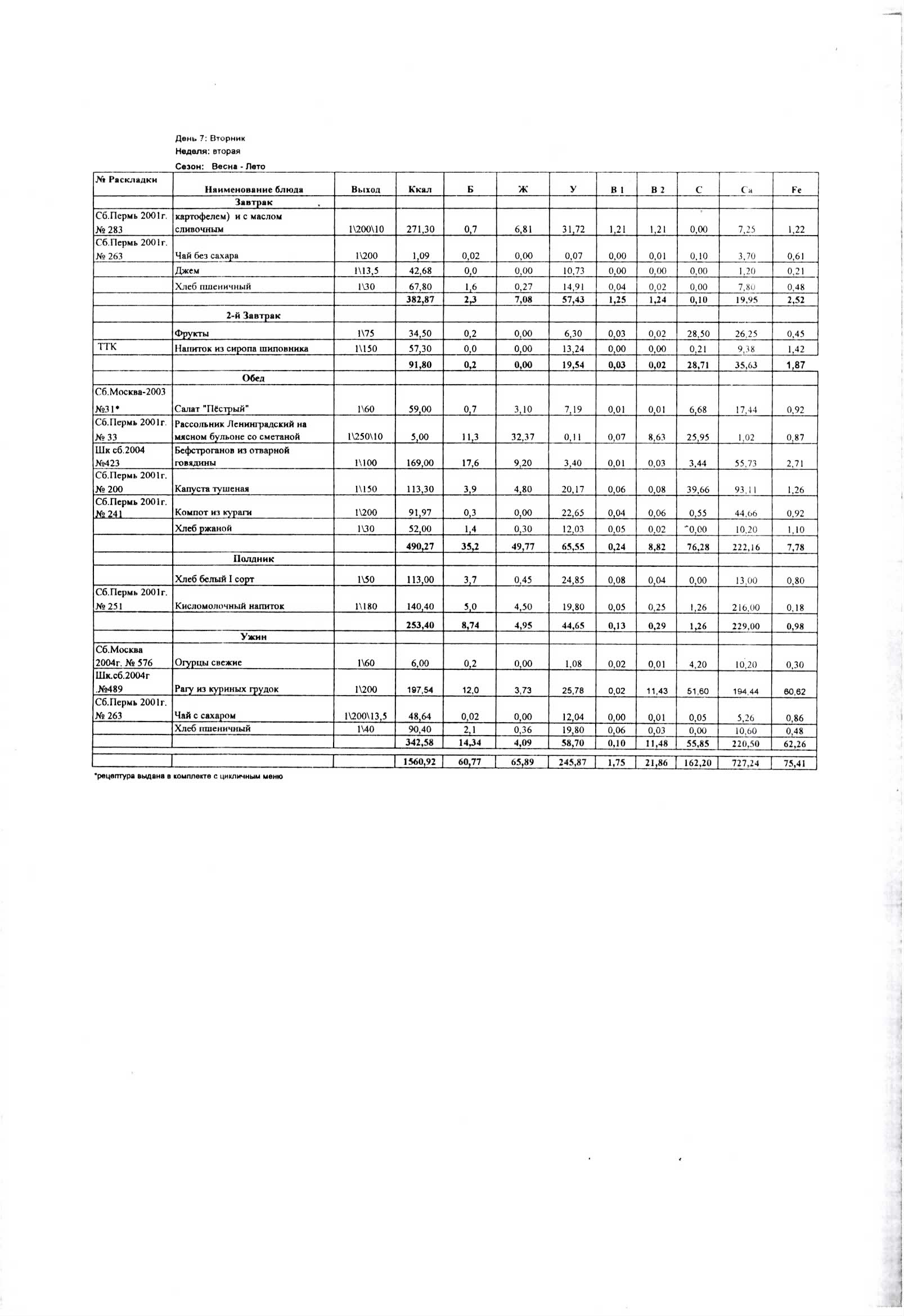 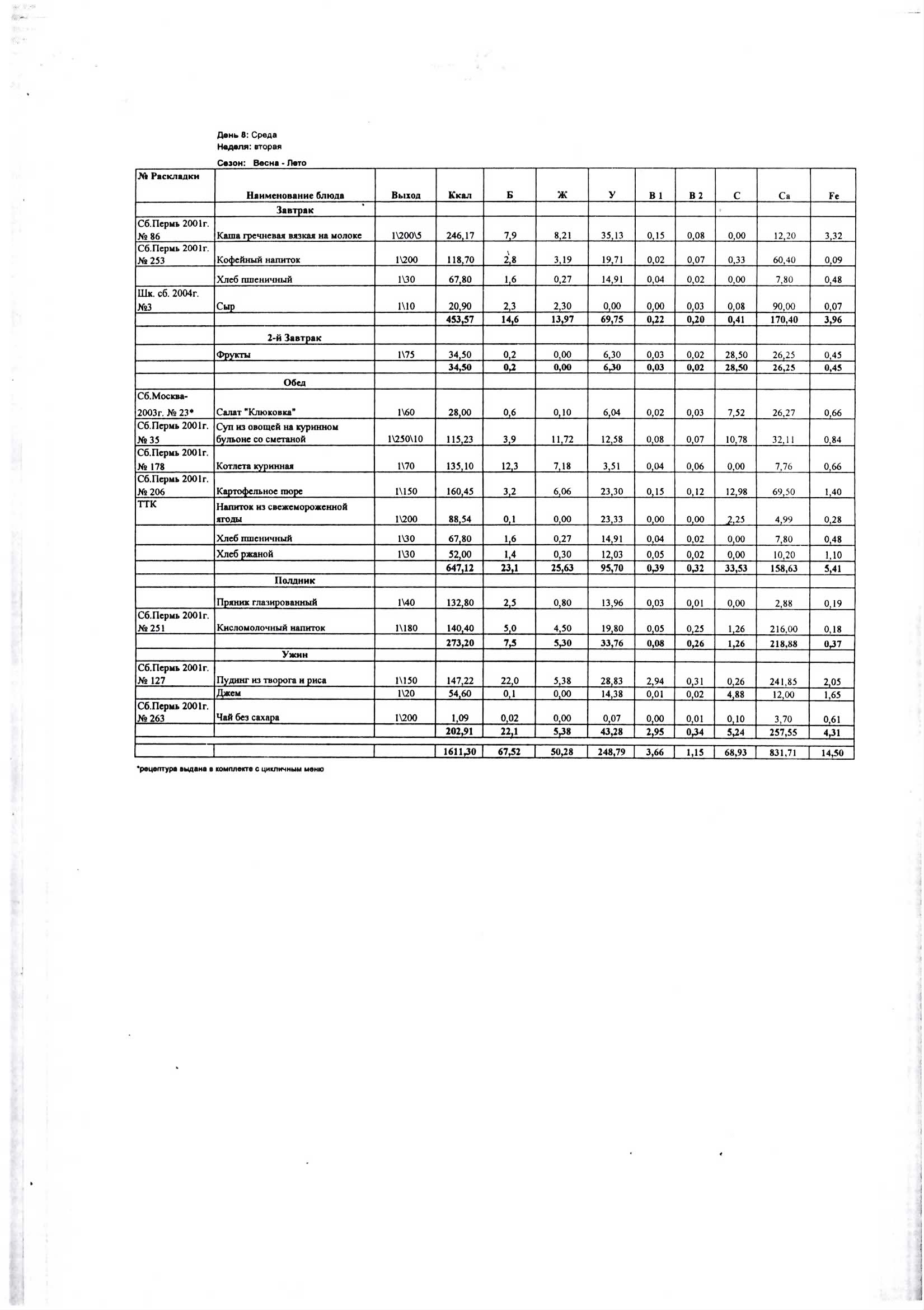 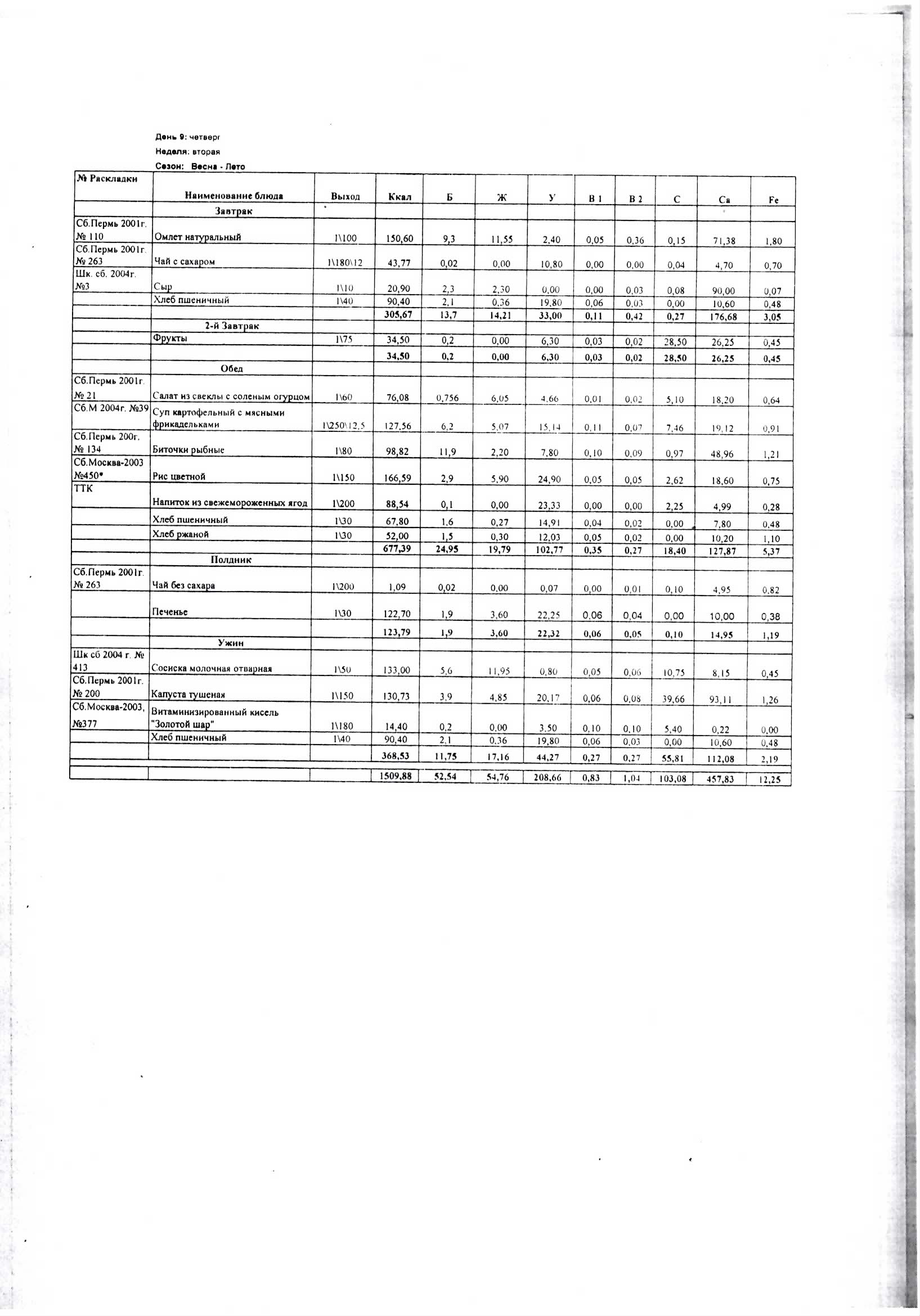 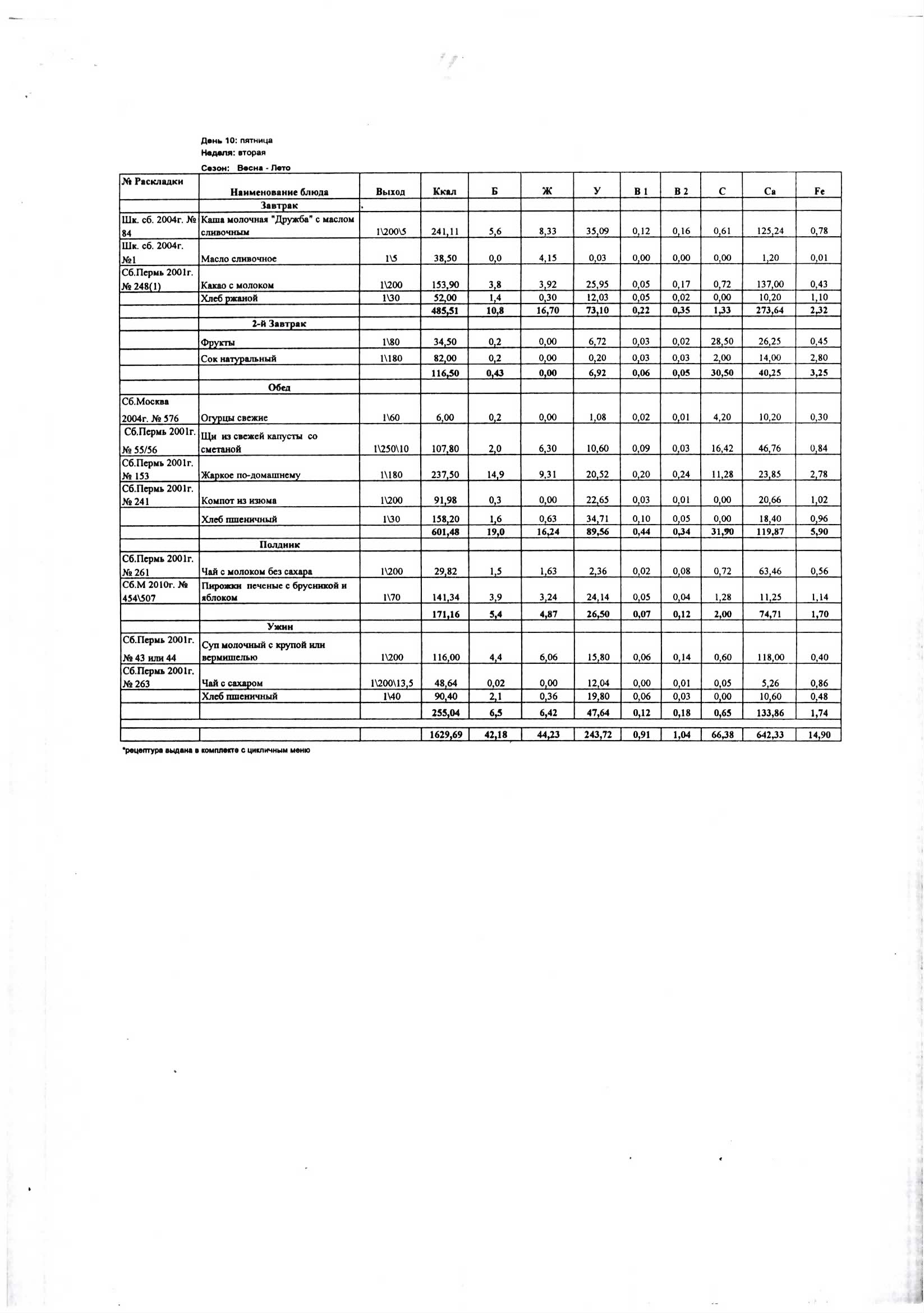 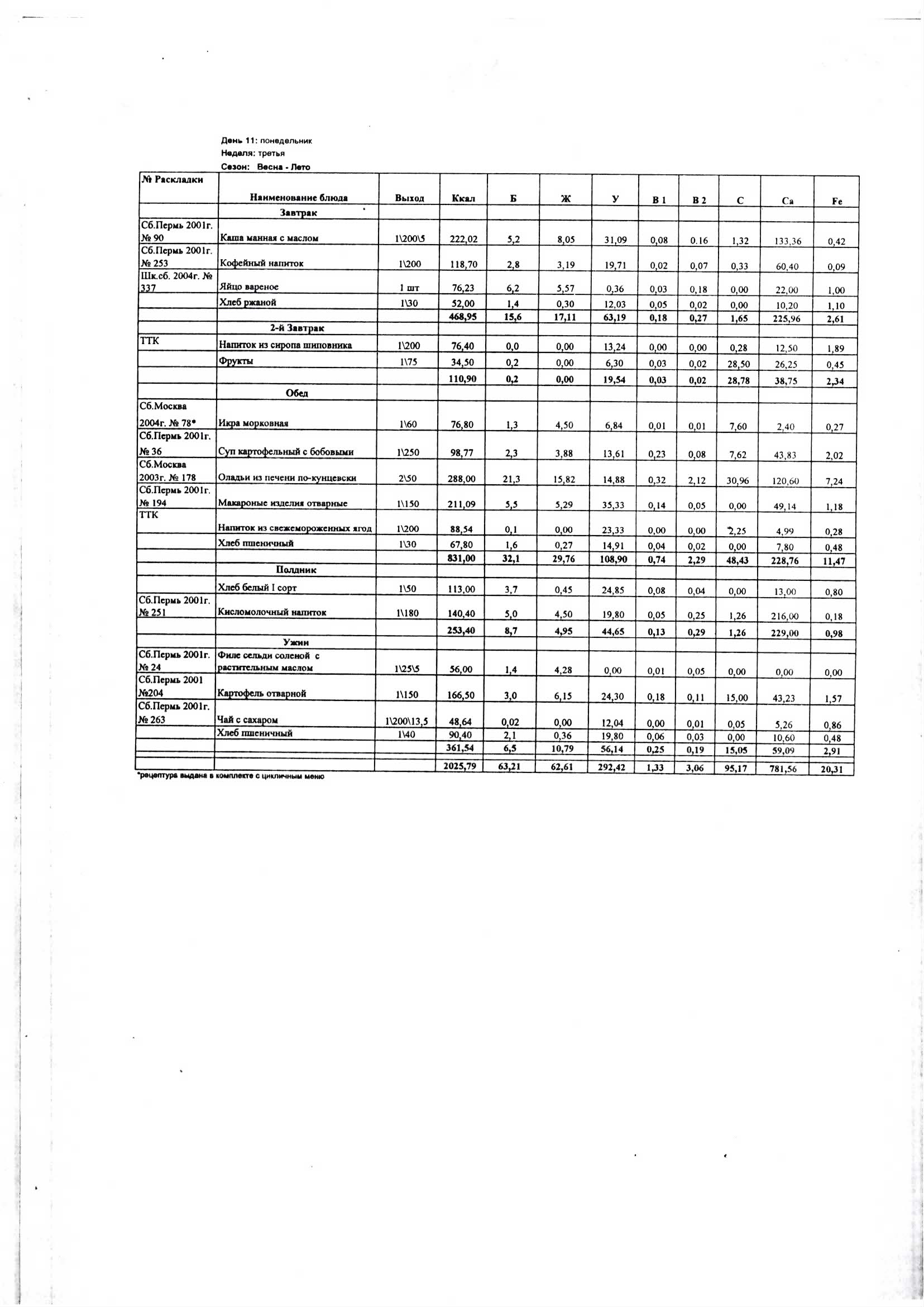 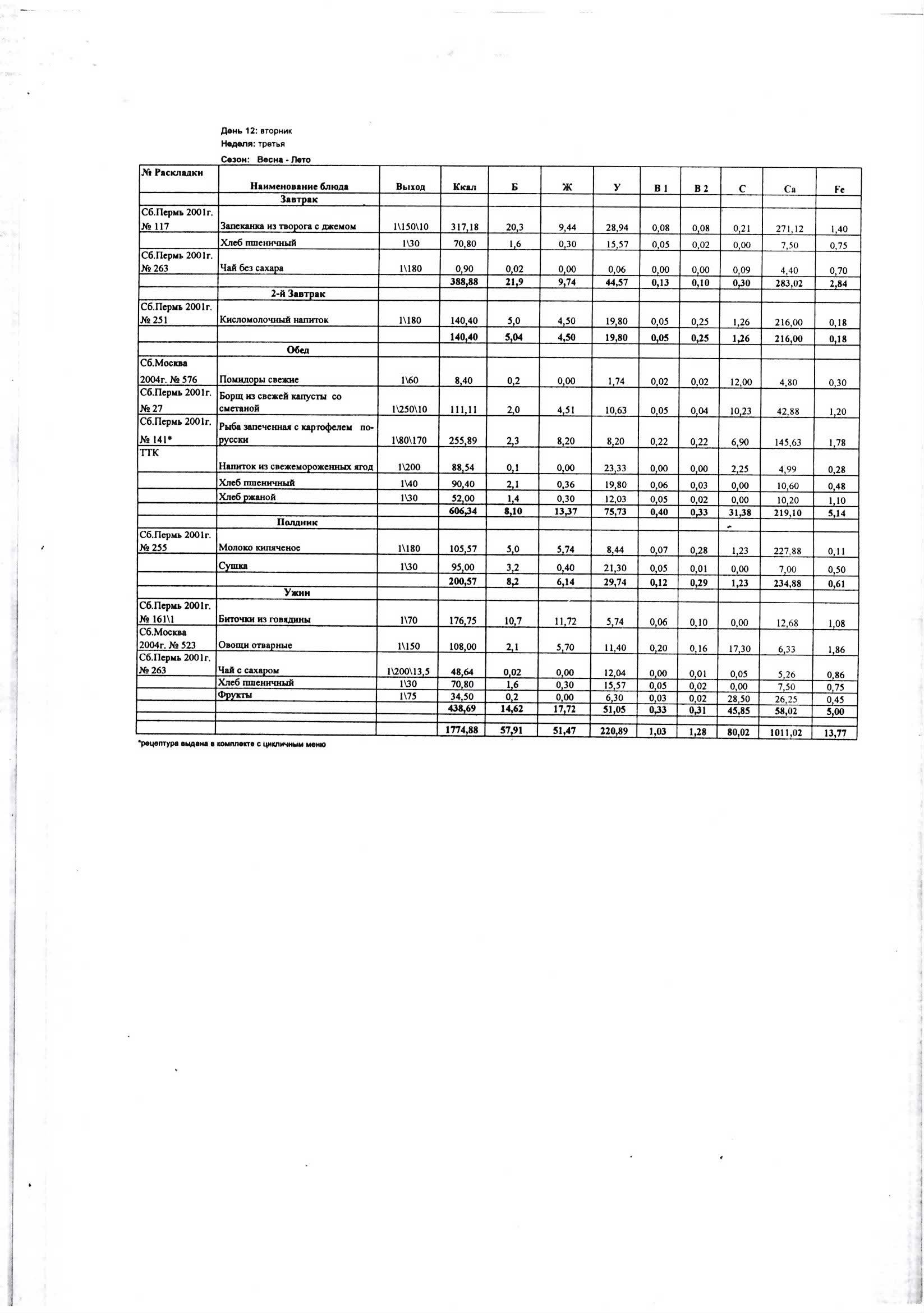 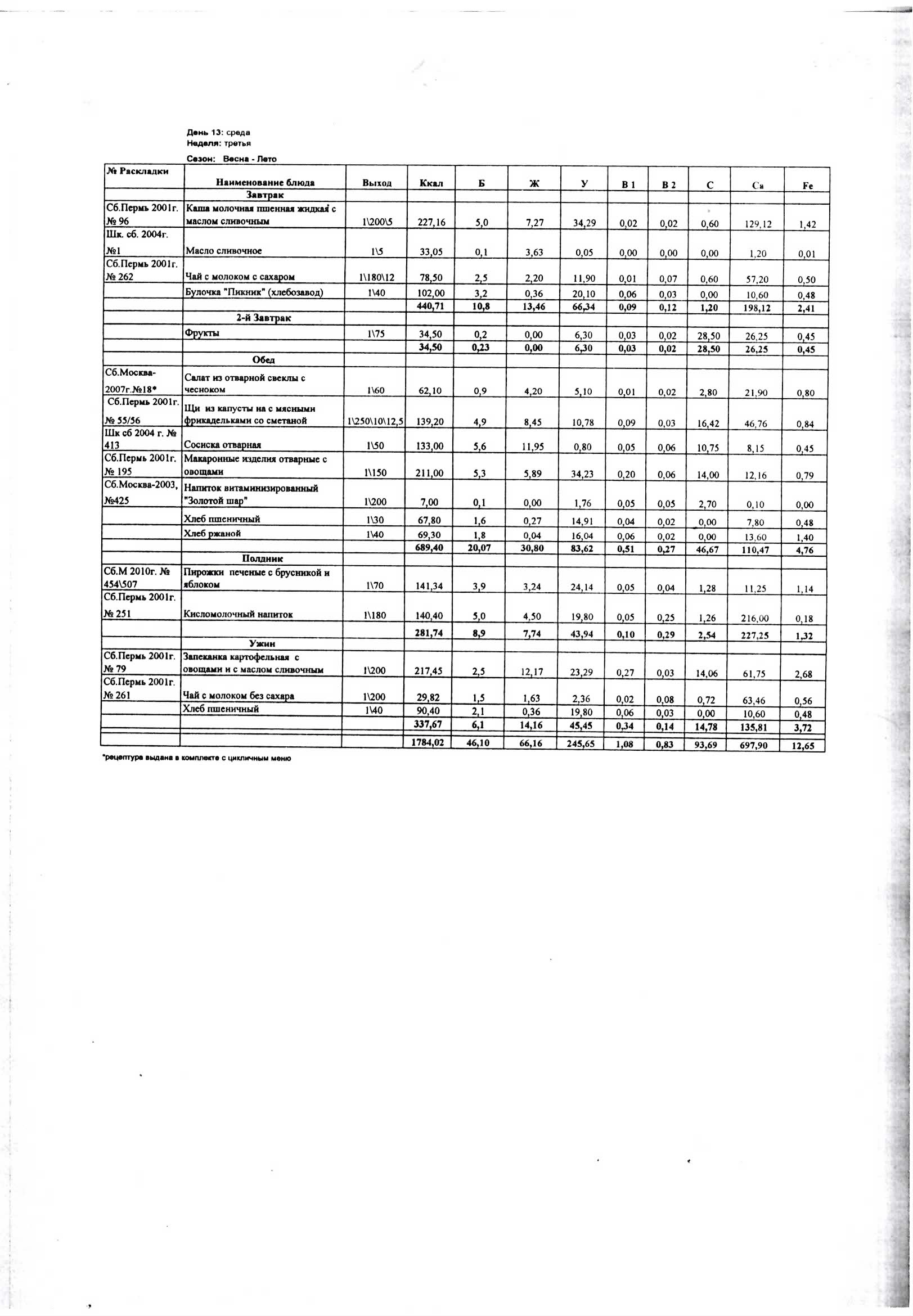 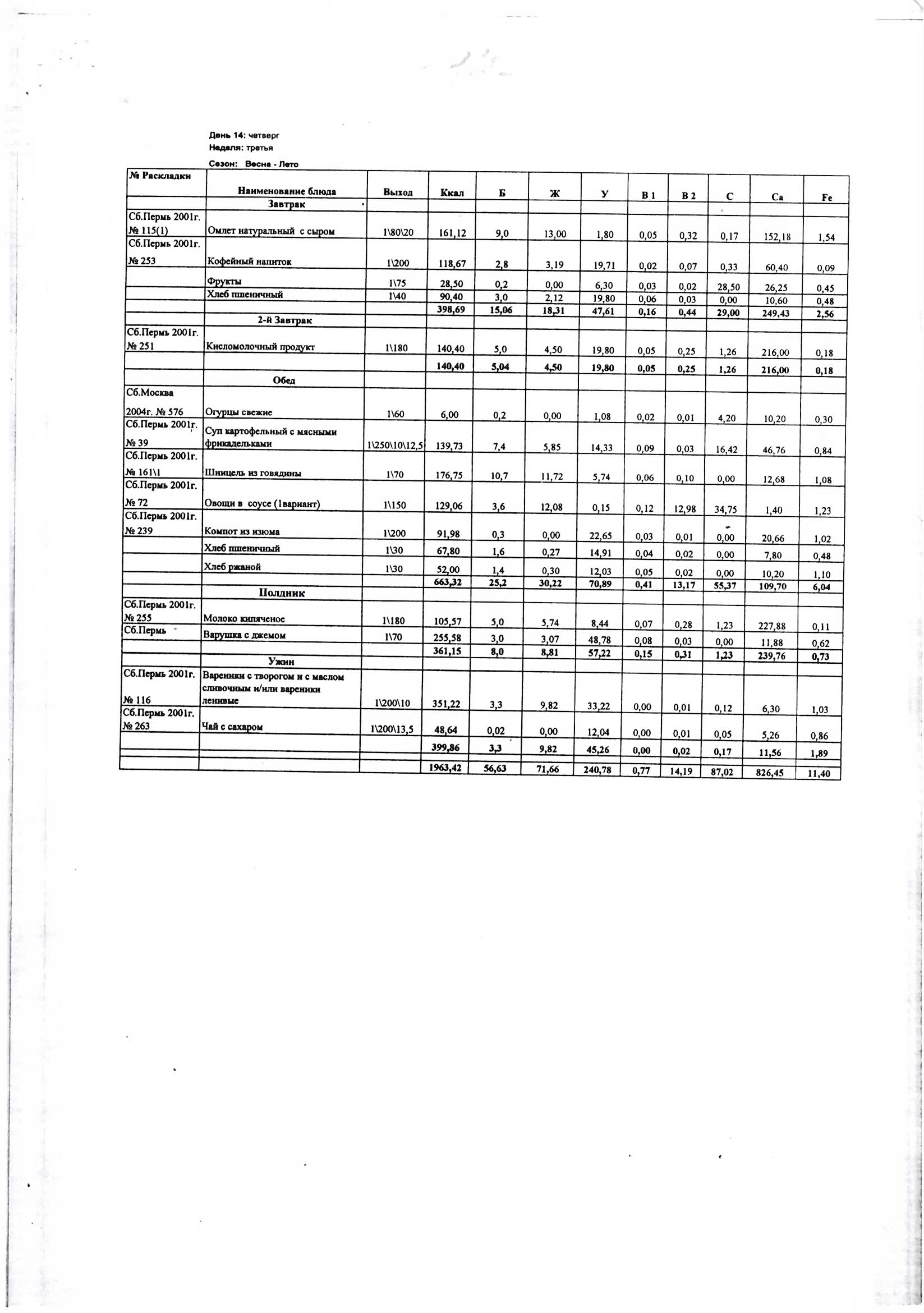 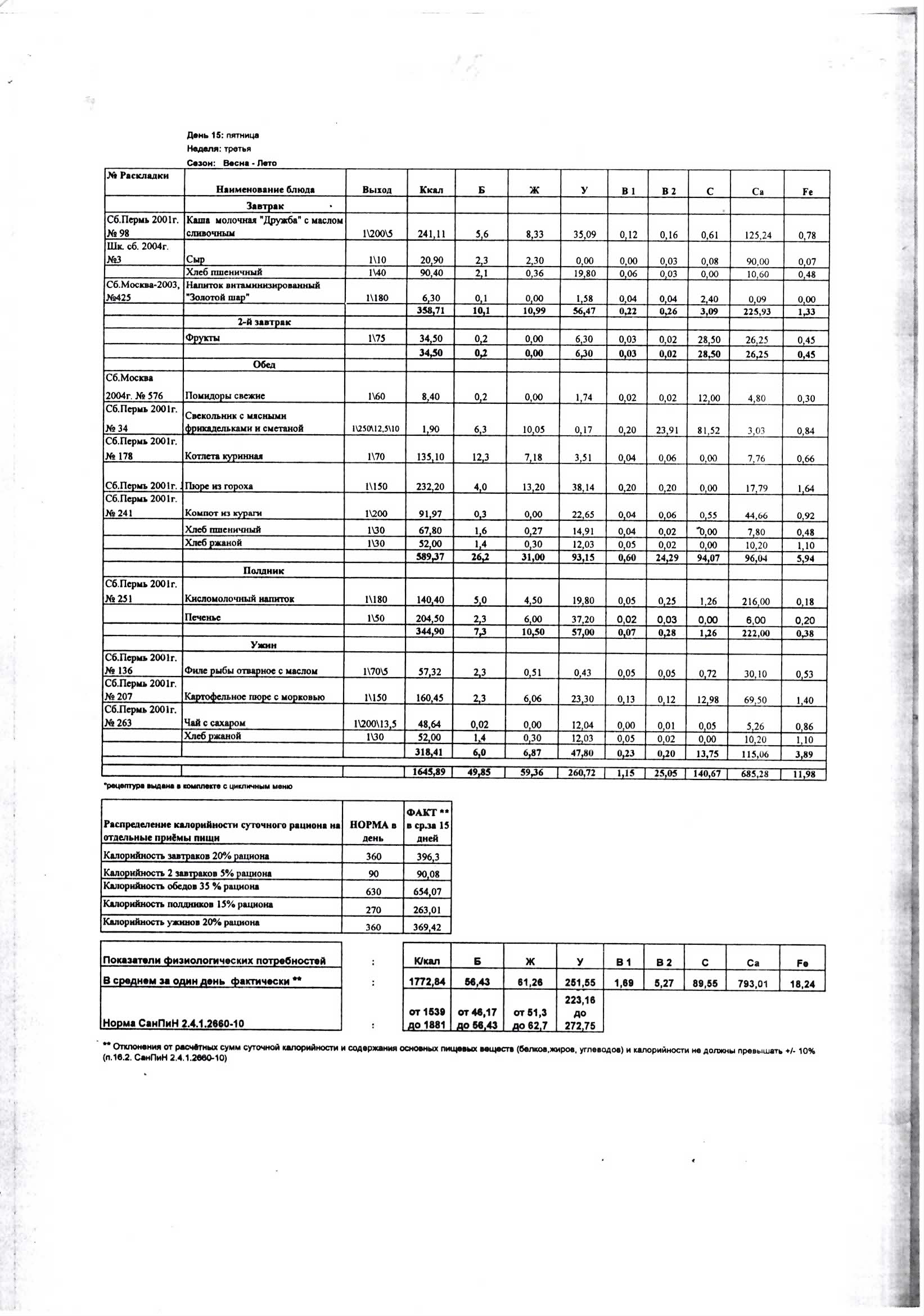 